Teaching Assistant Grade 4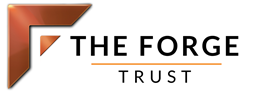 JOB DESCRIPTIONJob PurposeTo work under the guidance of teaching/senior staff and within an agreed system of supervision, to implement agreed work programmes with individuals/groups, in or out of the classroom. This could include those requiring detailed and specialist knowledge in particular areas and will involve assisting the teacher in the whole planning cycle and the management/preparation of resources. The primary focus will be to maintain good order and to keep pupils on task. Areas of Responsibility and Key TasksKey ResponsibilitiesUsing specialist (curricular/learning) skills/training/experience to support pupilsAssisting with the development and implementation of Individual Education/Behaviour Plans Establishing productive working relationships with pupils Promoting the inclusion and acceptance of all pupils Supporting pupils consistently whilst recognising and responding to their individual needsEncouraging pupils to interact and work cooperatively with others and engage  all pupils in activitiesPromoting independence and employ strategies to recognise and reward achievement of self relianceProviding feedback to pupils in relation to progress and achievement Setting challenging and demanding expectations and promote self-esteem and independenceAttending to pupils’ personal needs and provide advice to assist in their social, health and hygiene developmentSupporting provision for pupils with special needs including specialist supportWorking with the teacher to establish an appropriate learning environmentWorking with the teacher in lesson planning, evaluating and adjusting lessons/work plans as appropriateMonitoring and evaluating pupils’ responses to learning activities through observation and planned recording of achievement against pre-determined learning objectivesProviding objective and accurate feedback and reports as required, to the teacher on pupil achievement, progress and other matters, ensuring the availability of appropriate evidence.Being responsible for keeping and updating records as agreed with the teacher, contributing to the review of systems/records as requestedUndertaking marking of pupils’ work and accurately record achievement/progressPromoting positive values, attitudes and good pupil behaviour, dealing promptly with conflict and incidents in line with established policy and encourage pupils to take responsibility for their own behaviourLiaising sensitively and effectively with parents/carers as agreed with the teacher within your role/responsibility and participate in feedback sessions/meetingsAdministering and assessing routine tests and invigilate exams/tests Undertaking home visits as requiredEstablishing constructive relationships and communicating with other agencies/professionals, in liaison with the teacher, to support achievement and progress of pupilsAssisting in the development and implementation of appropriate behaviour management strategiesFacilitating smooth transition between educational phasesProviding general clerical/admin support e.g. administer coursework, produce worksheets for agreed activities and lesson plans for individual children and small groups etcSupporting pupils in their learning in all areas of the curriculumImplementing agreed learning activities/teaching programmes, adjusting activities according to pupil responses Implementing local and national learning strategies e.g. literacy, numeracy, early years and making effective use of opportunities provided by other learning activities to support the development of relevant skillsSupporting the use of ICT in learning activities and develop pupils’ competence and independence in its useHelping pupils to access learning activities through specialist supportDetermining the need for, preparing and maintaining general and specialist equipment and resourcesProviding appropriate guidance and support in the training and development of staff as appropriateDelivering and/or contributing to out of school learning activities within guidelines established by the school and within established working hoursProviding cover for the provision of PPA time for teaching staff, plus short-term cover for absence for other staffSupervising pupils on visits, trips and out of school activities as requiredSupporting Teaching Assistant students in school settingsGeneral ResponsibilitiesBe aware of and comply with school policy and procedures particularly in respect of Child Protection and Health and SafetyBe aware of and support difference and ensure all pupils have equal access to opportunities to learn and developContribute to the overall ethos/work/aims of the schoolEnsuring the safe organisation of learning activities and the physical teaching space and resources for which they have responsibilityAttend and participate in regular meetings Participate in training and other learning activities as requiredBe aware of confidential issues linked to home/pupil/teacher/school work and to keep confidences as appropriateAny other curriculum duties which may reasonably be regarded as within the nature of the duties and responsibilities/grade of the post as defined, subject to the proviso that normally any changes of a permanent nature shall be incorporated into the job description in specific terms, following consultation with the Recognised Trade UnionsTo promote and safeguard the welfare of children and young persons for whom you are responsible and with whom you come into contact with during the course of your duties and responsibilities. Your conduct must at all times be in accordance with the school’s policies and proceduresTo report any causes for concern relating to the welfare and safety of children to the designated person, and the head teacher, or if unavailable the designated safeguarding governor or a member of the senior leadership teamTo attend safeguarding training as required by the school and maintain your knowledge and understanding of your responsibility for safeguarding children in this schoolWhilst every effort has been made to explain the main duties and  responsibilities of the post, each individual task undertaken may not be identified. Employees will be expected to comply with any reasonable request from a manager to undertake work of a similar level that is not specified in this job description.This job description may be amended at any time following discussion between the Principal and member of staff, and will be reviewed by The Forge Trust annually.Vision:             Challenging educational orthodoxies so that every child makes good progress in core subjects;All teachers are committed to personal improvement and fulfil their responsibilities;All children receive a broad and balanced curriculum; All academies strive to be outstanding.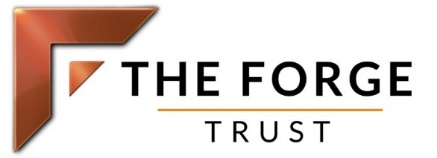 Academy: The West Park AcademyPay Range: Grade 4 